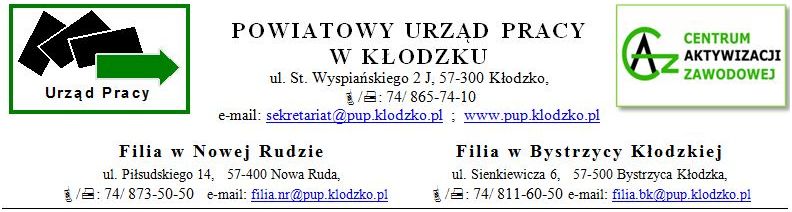 WNIOSEK o przyznanie  bezrobotnemu jednorazowo środków na podjęcie działalności gospodarczej – dofinansowaniena zasadach określonych w ustawie z dnia 20 kwietnia 2004r. o promocji zatrudnienia i instytucjach rynku pracy ( Dz. U. z 2016 r., poz. 645 z poźn. zm.), rozporządzeniu Ministra Pracy i Polityki Społecznej z dnia 23 kwietnia 2012r. w sprawie dokonywania z Funduszu Pracy refundacji kosztów wyposażenia lub doposażenia stanowiska pracy dla skierowanego bezrobotnego oraz przyznawania środków na podjęcie działalności gospodarczej (DZ. U. z 2015r., poz. 1041).
UWAGA: W celu właściwego wypełnienia wniosku prosimy o staranne jego przeczytanie i czytelne wypełnienie. Obejmuje on zagadnienia niezbędne do przeprowadzenia analizy prawnej, formalnej i finansowej przedsięwzięcia oraz podjęcia przez PUP właściwej decyzji.
Złożenie wniosku o przyznanie środków z Funduszu Pracy nie gwarantuje ich otrzymanie. Od negatywnego stanowiska PUP nie przysługuje odwołanie.
Umowa o przyznanie z Funduszu pracy jednorazowo środków na podjęcie działalności gospodarczej jest aktem cywilno – prawnym i żadnej ze stron nie przysługuje roszczenie o jej zawarcie.Proszę o przyznanie jednorazowo środków na podjęcie działalności gospodarczej w kwocie  …………………………… zł.INFORMACJE O WNIOSKODAWCY:Nazwisko i imiona …………………………………………………………………..………………………………….Nazwisko panieńskie ……………………………………………………………………………….............................Data miejsce urodzenia ……………………………………………………..……………..……………………….……….Adres miejsca zamieszkania ……………………………………………………………………………….............................Adres do korespondencji ………………………………………………………………………..…..................................PESEL ………………………………………, NIP ……………………………………………………..………Seria i nr dowodu osobistego ……………………………………….…, wydany przez ……………………………………………………………….………………….…………………………………Stan cywilny ……………………………………………………………………………………..……………… Telefon / telefon komórkowy/adres e-mail ……..…………………………………………………………………………….……………………….Ostanie miejsce pracy ………………………………………………………………………..…………………………………..Tryb i przyczyna rozwiązania stosunku pracy przed rejestracją  ….…………………………………………………………………………………………………………Data ostatniej rejestracji w PUP ………………………..…………………………………………………………………………………..II.	OPIS PLANOWANEJ DZIAŁALNOŚCI:Rodzaj zamierzonej działalności gospodarczej w rozumieniu przepisów o swobodzie działalności gospodarczej……….………………………………………………………………………………......................……………………………………………………………………….…………..……………………………………………………………………………………………………………………………….………………….Symbol podklasy rodzaju działalności określonej zgodnie z PKD     …………...……………………………………………………………………………………………..………...Opis lokalu na dzień złożenia wniosku:powierzchnia lokalu …………………miejsce prowadzenia działalności, tytuł prawny do lokalu  ………………………………………………………………………………………………………………. ………………….………………………………………………………………………………………………………………….…………………………………………………………………………………………lokal pusty / przygotowany do prowadzenia działalności / do remontu* (niewłaściwe skreślić)jeśli lokal wykorzystywany na działalność gospodarczą -podać jaka, przez kogo ( we  wskazanym  lokalu  nie może być prowadzona działalność  gospodarcza o  podobnym charakterze) …………………………………………….………………………………………………………………...           ………………………………………………………………………………………………………….…           ……………………………………………………………………………………………………………Kalkulacja kosztów związanych z podjęciem działalności gospodarczej oraz źródła ich finansowania wynosi ogółem …………………… zł w tym:środki Funduszu Pracy w wysokości: …………………….………zł., w tym koszty pomocy prawnej, konsultacji i doradztwa dotyczące tej działalności ……………………..…………zł.środki własne w wysokości: ……………………………zł. przeznaczę na: ……………………………….……………………………………………………………………………………………………………………………………………………………………………………………………………………………………………………………………………………………………………………………………………………………………………………………………………………              …………………………………………………………………………………………………………..…………………………………………………………………………………………………………………………………………………………………………………………………………………………………………………………………………………………………………………………………………………………………………………………………………………………………………………… (podać ile złotych i na co, bądź środki niepieniężne – jakie)inne środki (np. pożyczki bankowe, dotacje z innych źródeł itp.) w wysokości ………………zł. ……………………………………………………………………………………………………………………………………………………………………………………………………………………………………………………………………………………………………………………………………………………………………………………………………………………………………………………             ……………………………………………………………………………………………………………(podać ile złotych i na co, bądź środki niepieniężne – jakieSpecyfikacja wydatków do poniesienia w ramach dofinansowania, przeznaczona na zakup towarów i usług, w szczególności na zakup środków trwałych, urządzeń, maszyn, materiałów, towarów, usług i materiałów reklamowych, pozyskanie lokalu (remont), pokrycie kosztów pomocy prawnej, konsultacji i doradztwa związanych z podjęciem działalności gospodarczej.III.	ZABEZPIECZENIA         Jako formę prawnego zabezpieczenia w przypadku zwrotu dofinansowania proponuję (właściwe zaznaczyć*):   Poręczenie cywilne* wskazać osoby poręczające ………………………………………………………………………………………………………….………...…………………………………………………………………………..………………………………………załącz: oświadczenia poręczycieli na drukach dostępnych na stronie internetowej Urzędu lub wydanych  w siedzibie Urzędu.Weksel z poręczeniem wekslowym (aval)*wskazać osoby poręczające ………………………………………………………………………………………………………….……………………………………………………………………………………………………………………………załącz: oświadczenia poręczycieli na drukach dostępnych na stronie internetowej Urzędu lub wydanych w siedzibie Urzędu, wypełnij informację o sytuacji finansowej Wnioskodawcy w dniu złożenia wniosku.Gwarancja bankowa*załącz: dokument gwarancji bankowej przekazany bezpośrednio przez bank wraz z dokumentem potwierdzającym umocowanie do podpisania gwarancji bankowej. Zastaw na prawach lub rzeczach*załącz: dokument potwierdzający prawo własności zastawianej rzeczy oraz oświadczenie dotyczące braku ustanowienia zastawu na rzecz osób trzecich.  Blokada rachunku bankowego* wskazać wysokość środków – kwota zabezpieczenia powinna uwzględniać wysokość odsetek ustawowych za 18 m-cy.załącz: oświadczenie o wysokości proponowanego zabezpieczenia, zgodę właściciela na dokonanie blokady na wskazanym rachunku ( w przypadku, gdy właścicielem rachunku jest osoba trzecia) oraz zaświadczenie z banku, w którym są zdeponowane środki do zabezpieczenia o możliwości dokonania bezterminowej, bezwarunkowej i nieodwołalnej blokady środków w proponowanej wysokości.Akt notarialny o poddaniu się egzekucji przez dłużnika*załącz: oświadczenie o sytuacji majątkową wnioskodawcy.Inne zabezpieczenia (wskazać jakie) ……………………………………………………………………………………………………………………..Weksel własny – obligatoryjnie. W przypadku zabezpieczenia w formie blokady rachunku bankowego lub gwarancji bankowej, weksel własny nie jest wymagany.*Niewłaściwe skreślić						                  …………………………………………………..							                    /data i czytelny podpis wnioskodawcy/IV.	OŚWIADCZENIA WNIOSKODAWCYJestem świadoma/y odpowiedzialności karnej wynikającej z art. 233 kk "Kto składając zeznanie mające służyć za dowód w postępowaniu sądowym lub innym postępowaniu prowadzonym na podstawie ustawy, zeznając nieprawdę lub zataja prawdę, podlega karze pozbawienia wolności do lat 3", oświadczam, że: Otrzymałem/am - nie otrzymałem/am* z bezzwrotnych środków Funduszu Pracy lub innych bezzwrotnych  środków publicznych na podjęcie działalności gospodarczej lub rolniczej, założenie lub przystąpienie do spółdzielni socjalnej,Posiadam - nie posiadam* wpisu do ewidencji działalności gospodarczej w okresie 12 miesięcy bezpośrednio poprzedzających dzień złożenia wniosku, a w przypadku jego posiadania złożyłem – nie złożyłem oświadczenie o zakończeniu działalności gospodarczej w dniu przypadającym w okresie przed upływem co najmniej 12 miesięcy bezpośrednio poprzedzających dzień złożenia wniosku,Nie podejmę zatrudnienia w okresie 12 miesięcy od dnia rozpoczęcia prowadzenia działalności gospodarczej,Byłam/em nie byłam/em karana/y* w okresie 2 lat przed dniem złożenia wniosku za przestępstwa przeciwko obrotowi gospodarczemu, w rozumieniu ustawy z dnia 6 czerwca 1997r, - Kodeks karny lub ustawy z dnia 28 października 2002r. o odpowiedzialności podmiotów zbiorowych za czyny zabronione pod groźbą kary,Rezygnuję – nie rezygnuję* z możliwości zawieszenia prowadzenia działalności gospodarczej w okresie 12 miesięcy od dnia rozpoczęcia prowadzenia działalności gospodarczej  oraz nieskładania w tym okresie wniosku o zawieszenie jej wykonywania, Złożyłam/em - nie złożyłam/em* wniosku do innego starosty o przyznanie dofinansowania lub przyznanie jednorazowo środków na założenie lub przystąpienie do spółdzielni socjalnej,W okresie poprzedzającym złożenie wniosku uzyskałam/em - nie uzyskałem/am* inną pomoc niż pomoc de minimis (w przypadku uzyskania pomocy należy złożyć oświadczenie, czy dana pomoc kumuluje - nie kumuluje* się z wnioskowana pomocą),W okresie 12 miesięcy bezpośrednio poprzedzających dzień złożenia wniosku:odmówiłam/em - nie odmówiłam/em* bez uzasadnionej przyczyny przyjęcia propozycji odpowiedniej pracy lub innej formy pomocy określonej w ustawie oraz udziału w działaniach ramach Programu Aktywizacja i Integracja, przerwałam/em - nie przerwałam/em* z własnej winy szkolenia, stażu, realizacji indywidualnego planu działania, udziału w działaniach w ramach Programu Aktywizacja i Integracja,  wykonywania prac społecznie użytecznych lub innej formy pomocy określonej w ustawie,po skierowaniu podjęłam/podjąłem – nie podjęłam/podjąłem* szkolenie, przygotowanie zawodowe dorosłych, staż, prace społecznie użyteczne lub inną formę pomocy określoną w ustawie.   Zobowiązuje się do zwrotu równowartości odliczonego lub zwróconego, zgodnie z ustawą z dnia                     11 marca 2004r. o podatku od towarów i usług, podatku naliczonego dotyczącego zakupionych towarów
 i usług w ramach przyznanego dofinansowania,Zobowiązuje się do bieżącego przekazywania informacji dotyczącej każdej zmiany wskazanej                          we wniosku,Dokonam rejestracji działalności gospodarczej wskazanej we wniosku w organie ewidencyjnym                       w uzgodnieniu z tut. Urzędem po pozyskaniu dotacji i podpisaniu umowy wraz z jej zabezpieczeniem.Udzielam Powiatowemu Urzędowi Pracy w Kłodzku zgody na zbieranie, przetwarzanie, udostępniani i archiwizowanie danych osobowych dotyczących mojej osoby w celu przyznania jednorazowych środków na podjecie działalności gospodarczej oraz realizacji umowy stosownie do przepisów ustawy z dnia 29 sierpnia 1997r. o ochronie danych osobowych (Dz. U. z 2015 r., poz. 2135 ze zm.),Znana jest mi treść i spełniam warunki określone w:rozporządzeniu Ministra Pracy i Polityki Społecznej z dnia 23 kwietnia 2012r. w sprawie dokonywania z Funduszu Pracy refundacji kosztów wyposażenia lub doposażenia stanowiska pracy dla skierowanego bezrobotnego oraz przyznawania środków na podjęcie działalności gospodarczej (Dz. U. z 2015 poz. 1041),Dane zawarte we wniosku są zgodne ze stanem prawnym i faktycznym.Udzielam PUP w Kłodzku zgody na przeprowadzenie koniecznych czynności kontroli wstępnej w miejscu planowanej działalności gospodarczej zgodnie z obowiązującym regulaminem kontroli zewnętrznej oraz regulaminem w sprawie przyznawania bezrobotnemu jednorazowo środków na podjecie działalności gospodarczej – w tym na pokrycie kosztów pomocy prawnej, konsultacji i doradztwa związanych z podjęciem tej działalności w PUP w Kłodzku .          …….………………………………………                                                                                                                     /data i czytelny podpis wnioskodawcy /*Niewłaściwe skreślićV. OŚWIADCZENIE  O  POMOCY  PUBLICZNEJ…………………, dnia ……………. OŚWIADCZENIE WNIOSKODAWCYZgodnie z art. 37 ustawy z dnia 30 kwietnia 2004r. o postępowaniu w sprawach dotyczących pomocy publicznej (Dz. U. z 2007r. Nr 59, poz. 404 ze zm.) składam oświadczenie o otrzymanej pomocy de minimis w okresie 3 lat.Oświadczam, że nie spełniam/spełniam* warunki rozporządzenia Komisji (UE) nr 1407/2013 z dnia              18 grudnia 2013r. w sprawie stosowania art. 107 i 108 Traktatu o funkcjonowaniu Unii Europejskiej                         do pomocy de minimis (Dz. Urz.UE L 352 z 24.12.2013, str. 1) które udzielane są zgodnie z przepisami tego rozporządzenia, z wyłączeniem środków przyznawanych w zakresie krajowego transportu osób taksówkami w okresie od 01.01.20…r. do dnia złożenia wniosku nie otrzymałem/otrzymałem* pomoc o charakterze               de minimis w wysokości …………….………….. EURO. Oświadczam, że nie spełniam/spełniam* warunki rozporządzenia Komisji (UE) nr 1408/2013 z dnia                       18 grudnia 2013r. w sprawie stosowania art. 107 i 108 Traktatu o funkcjonowaniu Unii Europejskiej                           do pomocy de minimis w sektorze rolnym (Dz. Urz.UE L 352 z 24.12.2013, str. 1) które udzielane są zgodnie              z przepisami tego rozporządzenia, w okresie od 01.01.20….r. do dnia złożenia wniosku                                        nie otrzymałem/otrzymałem* pomoc o charakterze de minimis w wysokości …………….…………..   EURO.Oświadczam, że nie spełniam/spełniam* warunki rozporządzenia Komisji (UE) nr 717/2014 z dnia              27 czerwca 2014r. w sprawie stosowania art. 107 i 108 Traktatu o funkcjonowaniu Unii Europejskiej                       do pomocy de minimis w sektorze rybołówstwa i akwakultury (Dz. Urz.UE L 190 z  28.06.2014, str. 1)                    które udzielane są zgodnie z przepisami tego rozporządzenia w okresie od 01.01.20…r. do dnia złożenia wniosku nie otrzymałem/otrzymałem* pomoc o charakterze de minimis w wysokości ………………. EURO.Przyznanie nowej pomocy nie spowoduje/spowoduje*  przekroczenia pułapu 200 000 EURO. Okres 3 lat, które należy podać to pomoc w danym roku budżetowym (do dnia złożenia wniosku) oraz dwóch pełnych lat poprzedzających dzień złożenia wniosku.W przypadku otrzymania pomocy publicznej de minimis należy wypełnić poniższe zestawienie o otrzymanej pomocy:*niewłaściwe skreślić                                                                                                                           …………………………………………..                                                                                                                       (czytelny podpis wnioskodawcy)VI.	OŚWIADCZENIE WSPÓŁMAŁŻONKA WNIOSKODAWCYVII. 	OŚWIADCZENIE WNIOSKODAWCY O SYTUACJI  MAJĄTKOWEJSytuacja rodzinna:ilość osób  pozostających w gospodarstwie domowym, w tym dzieci ………………..…………………………..ilość osób (w tym) wobec których na wnioskodawcy spoczywa obowiązek alimentacyjny ………………………………………...….liczba osób we wspólnym gospodarstwie domowym uzyskująca dochody ……………………….……………………miejsce zatrudnienia współmałżonka ( w przypadku prowadzenia działalności gospodarczej podać rodzaj działalności) ……………………………………………………………………………………………………………. Sytuacja majątkowa na dzień złożenia wniosku: aktywa:gotówka (w zł) ……………………………………………………………………………............................nieruchomości ……………………………………………………………………..……………………………akcje, obligacje, inne papiery wartościowe …………………………………………………………………………………………………..samochody ………………………………………………………………………………………………….Razem 
            …………………………………………………………………………………………………..pasywa:pożyczki, kredyty ……………………………………………………………………………………………..zobowiązania budżetowe ………………………………………………..……………………………………………inne zobowiązania (np. alimenty, zakupy ratalne itp.) …………………………………………………………………………………………….Razem 
                  ………….………………………………………………………..……………………….dochody miesięczne (wynagrodzenia zasiłki, inne):współmałżonka ……………………………………………………………………………………………….pozostałych członków rodziny ………………………………………………………………….……………………………Razem dochody 
      ………………………………………………………..……………………………………..dochód przypadający na członka rodziny ………………………………………………………………………………………….…………….nazwa banku i nr rachunku bankowego
..........…………………………………………………………………..………………….…………Wyrażam zgodę na przekazanie przyznanych mi środków finansowych na rachunek wskazany w pkt. 4 niniejszego oświadczenia.Niniejsze oświadczenie składam pouczony/a o odpowiedzialności karnej wynikającej z art. 233 KK."Kto składając zeznanie mające służyć za dowód w postępowaniu sądowym lub innym postępowaniu prowadzonym na podstawie ustawy, zeznając nieprawdę lub zataja prawdę, podlega karze pozbawienia wolności do lat 3".								          ………………………..……………………..								          	(data i czytelny podpis wnioskodawcy)Do wniosku należy dołączyć:Biznes plan proponowanej działalności gospodarczej.Oświadczenie o dochodach poręczycieli oraz oświadczenie majątkowe poręczycieli (w przypadku innego poręczenia nie wymagane).Formularz informacji przedstawionych przy ubieganiu się o pomoc de minimis - ustawa z dnia 30 kwietnia 2004r. o postępowaniu w sprawach dotyczących pomocy publicznej ( Dz.U. z 2007r. Nr 59 poz.404 z późn. zm.).Umowy przedwstępne, umowy najmu, umowy dzierżawy lokalu.Zaświadczenia, świadectwa ,dyplomy ukończenia szkoły, certyfikaty odbytych szkoleń, świadectwa pracy, w przypadku jeśli nie zostały wcześniej przedłożone w urzędzie pracy a mające związek z przedmiotem zamierzonej działalności.Inne wymagane dokumenty. VIII.  BIZNES  PLAN  PLANOWANEGO  PRZEDSIĘWZIĘCIA.	DANE WNIOSKODAWCY2. OPIS PLANOWAGNEGO PRZEDSIĘWZIĘCIA PLAN MARKETINGOWYPLAN INWESTYCYJNYSYTUACJA EKONOMICZNO-FINANSOWAPodpis Uczestnika Projektu:HARMONOGRAM RZECZOWO - FINANSOWY INWESTYCJI     .....................................................................                                   			(data i czytelny podpis wnioskodawcy)Lp.Nazwa: urządzenia, sprzętu z podaniem marki, modelu i roku produkcji, towaru lub usługiIlośćWartość nettoWartość podatku VATWartość bruttoTermin realizacji zakupu1.2.3.4.5.6.7.8.9.10.11.12.13.14.15.16.17.18.19.20.21.22.23.24.25.26.RAZEMLp.Organ udzielający pomocPodstawa prawnaDzień udzielenia pomocyWartość pomocy 
w EURONr programu pomocowego, decyzji lub umowy1.2.3.RazemOświadczenie(wpisać w sytuacji istnienia między małżonkami ustawowej wspólnoty majątkowej)Ja niżej podpisana/y (podać imiona, nazwisko, nazwisko rodowe) …………………………………………………………………………………………………………................... PESEL ……………………………., miejsce urodzenia ……………………………………………………….imiona rodziców ……………………………………………………………………………………………………zamieszkała/y (podać dokładny adres z kodem pocztowym) ………………………………………………………………………………………………………………………………………………………………………….zameldowana/y (podać dokładny adres z kodem pocztowym) ……………………………………………….……………………………………………………………………………………………………………………….legitymująca/y się dowodem osobistym seria …………, nr …………., wydany przez …………………….……………………………………………………………………………………………………………………….Wyrażam zgodę na zawarcie przez mojego małżonka (imię i nazwisko) …………………………………..…………………………………………………………………………………………………….………………… wnioskowanej umowy z tytułu przyznania środków publicznych na podjęcie i prowadzenie działalności gospodarczej co najmniej 12 miesięcy.                                                                                            ..…………………………………………                                                                                                                data i czytelny podpis Współmałżonka1.1 Życiorys zawodowy Wnioskodawcy1.1 Życiorys zawodowy WnioskodawcyPozycja przedsiębiorstwa jest często determinowana kwalifikacjami osób prowadzących firmę. W poniższej tabeli należy przeanalizować doświadczenie i umiejętności, które posiada wnioskodawca.Pozycja przedsiębiorstwa jest często determinowana kwalifikacjami osób prowadzących firmę. W poniższej tabeli należy przeanalizować doświadczenie i umiejętności, które posiada wnioskodawca.Wykształcenie (proszę podać wszystkie ukończone przez wnioskodawcę szkoły podając również profil/ kierunek/ specjalność)Kursy i szkoleniaDoświadczenie zawodoweInne kwalifikacje i umiejętności przydatne do realizacji planowanego przedsięwzięcia2.1 Dane planowanego przedsiębiorstwa*2.1 Dane planowanego przedsiębiorstwa*Proszę o podanie następujących danych dotyczących planowanego przedsiębiorstwaProszę o podanie następujących danych dotyczących planowanego przedsiębiorstwaPełna nazwa przedsiębiorstwaAdres siedziby przedsiębiorstwa (zgodnie z danymi wskazanymi w trakcie rejestracji działalności gospodarczej) Adres do korespondencjiNumer telefonuLokalizacja planowanej działalności gospodarczej – proszę o podanie miejsca,
w którym będzie faktycznie wykonywana działalność gospodarcza2.2 Opis planowanego przedsięwzięcia2.2 Opis planowanego przedsięwzięciaProszę określić przedmiot, formę organizacyjno – prawną, formę rozliczeń z urzędem skarbowym (podatek VAT) oraz opisać planowane przedsięwzięcieProszę określić przedmiot, formę organizacyjno – prawną, formę rozliczeń z urzędem skarbowym (podatek VAT) oraz opisać planowane przedsięwzięcie1. Czy wnioskodawca zarejestrował działalność gospodarczą/spółdzielnię przed dniem złożenia Wniosku o udzielenie środków finansowych na rozwój przedsiębiorczości?TakNie1. Czy wnioskodawca zarejestrował działalność gospodarczą/spółdzielnię przed dniem złożenia Wniosku o udzielenie środków finansowych na rozwój przedsiębiorczości?TakNie2. Rodzaj działalności (proszę wskazać działalność podstawową/wiodącą)□ Handel□ Produkcja □ Usługi3. Przedmiot i zakres działalności (UWAGA !!!! zgodnie z aktualnie obowiązującą Polską Klasyfikacją Działalności PKD 2007)1. Działalność podstawowa:Nr PKD:………………….…. – nazwa PKD: …………….……………Działalność inna: (proszę opisać j.w.):Nr PKD:………………….…. – nazwa PKD: …………….……………Działalność inna: (proszę opisać j.w.):Nr PKD:………………….…. – nazwa PKD: …………….……………4. Forma organizacyjno – prawna□ Jednoosobowa działalność gospodarcza 6. Forma rozliczeń z Urzędem Skarbowym a) rozliczanie podatku dochodowego:□ karta podatkowa,□ ryczałt od przychodu ewidencjonowanego,□ książka przychodów i rozchodów,□ pełna księgowość.b) podatek VAT:□ Wnioskodawca zamierza zarejestrować sie jako podatnik podatku VAT□ Wnioskodawca nie zamierza zarejestrować się jako podatnik podatku VAT.7. Charakterystyka planowanego przedsięwzięcia (w tym opis działalności będącej przedmiotem inicjatywy, motywy założenia przedsiębiorstwa i  uzasadnienie wyboru branży).8. Stan przygotowań do podjęcia działalności gospodarczej (np. pomoc ze strony innych przedsiębiorców, znajomych, rodziny, zawiązane kontakty, wstępne porozumienia).Jakie działania już podjęto w związku z planowanym przedsięwzięciem? 9. Czy realizacja przedsięwzięcia wymaga uzyskania stosownych uprawnień, zezwoleń, certyfikatów, koncesji itp. – jakich i w jakim czasie nastąpi ich uzyskanie? 10. Czy rozpoczęcie/prowadzenie działalności gospodarczej wymaga uzyskania pozwoleń:- pozwolenia na budowę/przebudowę/odbudowę itp. – zgodnie z Prawem budowlanym Dz. U. z 2010 r. Nr 243,poz.1623 
z późn. zm.) i/lub - pozwolenia na zmianę sposobu użytkowania budynku lub jego części – zgodnie z Prawem budowlanym (Dz. U. z 2010 r. Nr 243, poz. 1623 z późn. zm.).□ TAK                         □ NIEOpisać rodzaj pozwolenia, w tym szczegółowo powody jego uzyskania:11. Charakterystyka planowanego zatrudnienia:- planowana wielkość zatrudnienia,- rodzaj formy zatrudnienia (etat, umowa zlecenia itd.)- planowany okres zatrudnienia (od-do).(W przypadku, gdy Wnioskodawca nie planuje zatrudnienia pracowników w chwili rozpoczęcia działalności) w tabeli należy  wpisać „nie dotyczy”)3.1. Opis produktu / usługi3.1. Opis produktu / usługiProszę opisać swój produkt/ usługę. Pokazać w jaki sposób różni się on od produktów konkurencji i na czym polega jego przewaga?Proszę opisać swój produkt/ usługę. Pokazać w jaki sposób różni się on od produktów konkurencji i na czym polega jego przewaga?1. Proszę opisać produkty/usługi oraz określić dla nich rynek.3.2. Charakterystyka rynku3.2. Charakterystyka rynkuProszę wypełnić poniższą tabelę podając, gdzie, do kogo i w jaki sposób będzie prowadzona sprzedaż.Proszę wypełnić poniższą tabelę podając, gdzie, do kogo i w jaki sposób będzie prowadzona sprzedaż.1. Charakterystyka klientów:- kim będą nabywcyproduktów/usług, - proszę podać szacunkową liczbę potencjalnych klientów                             (w wymiarze rocznym),- proszę opisać kluczowych klientów,2. Czy produkty i usługi są przeznaczone na rynek lokalny, regionalny, krajowy czy eksport?3. Jakie są oczekiwania i potrzeby nabywców odnośnie produktów i usługi? W jakim stopniu proponowana oferta odpowiada na te oczekiwania?4. Czy popyt na produkt/ usługę będzie ulegał sezonowym zmianom? Jeśli  tak, jak będą minimalizowane skutki tej sezonowości? 5. Jakie mogą być koszty i bariery wejścia przedsiębiorstwa na rynek? Czy wymaga to dużych nakładów, posiadania technologii, know-how i patentów, koncesji?3.3 Konkurencja na rynku3.3 Konkurencja na rynkuProszę wskazać głównych konkurentów na rynku i zastanowić się, jak będzie ich reakcja na uruchomienie nowego przedsięwzięcia oraz wprowadzenie produktu/usługi na rynek?Proszę wskazać głównych konkurentów na rynku i zastanowić się, jak będzie ich reakcja na uruchomienie nowego przedsięwzięcia oraz wprowadzenie produktu/usługi na rynek?1. Proszę opisać potencjalne działania swoich konkurentów  np. czy konkurenci dokonają obniżenia swoich cen, czy uruchomią dodatkowa akcję promocyjną, a może zachowają się w jeszcze inny sposób?Jaka będzie wtedy reakcja wnioskodawcy?3.4  Sprzedaż i promocja3.4  Sprzedaż i promocjaProszę opisać w jaki sposób będzie prowadzona sprzedaż i promocja. Proszę pamiętać, że są różne metody promowania dóbr i usług i część z nich może być nieodpowiednia dla proponowanego produktu / usługi.Proszę opisać w jaki sposób będzie prowadzona sprzedaż i promocja. Proszę pamiętać, że są różne metody promowania dóbr i usług i część z nich może być nieodpowiednia dla proponowanego produktu / usługi.1. W jaki sposób będzie odbywała się sprzedaż? 2. W jaki sposób klienci będą informowani o produktach/ usługach? Proszę opisać formę promocji / reklamy.3.5 Prognoza przychodów3.5 Prognoza przychodów3.5 Prognoza przychodów3.5 Prognoza przychodów3.5 Prognoza przychodów3.5 Prognoza przychodów3.5 Prognoza przychodówPoniżej należy oszacować wielkość przychodów. Miara ta pozwoli dokonać oceny spodziewanego sukcesu.Poniżej należy oszacować wielkość przychodów. Miara ta pozwoli dokonać oceny spodziewanego sukcesu.Poniżej należy oszacować wielkość przychodów. Miara ta pozwoli dokonać oceny spodziewanego sukcesu.Poniżej należy oszacować wielkość przychodów. Miara ta pozwoli dokonać oceny spodziewanego sukcesu.Poniżej należy oszacować wielkość przychodów. Miara ta pozwoli dokonać oceny spodziewanego sukcesu.Poniżej należy oszacować wielkość przychodów. Miara ta pozwoli dokonać oceny spodziewanego sukcesu.Poniżej należy oszacować wielkość przychodów. Miara ta pozwoli dokonać oceny spodziewanego sukcesu.Proszę wyjaśnić planowany poziom cen. Należy podać informację dotyczącą wszystkich głównych produktów / usług (dane dla podobnych kategorii oferty można grupować w ramach jednego produktu lub usługi).Proszę wyjaśnić planowany poziom cen. Należy podać informację dotyczącą wszystkich głównych produktów / usług (dane dla podobnych kategorii oferty można grupować w ramach jednego produktu lub usługi).Proszę wyjaśnić planowany poziom cen. Należy podać informację dotyczącą wszystkich głównych produktów / usług (dane dla podobnych kategorii oferty można grupować w ramach jednego produktu lub usługi).Proszę wyjaśnić planowany poziom cen. Należy podać informację dotyczącą wszystkich głównych produktów / usług (dane dla podobnych kategorii oferty można grupować w ramach jednego produktu lub usługi).Proszę wyjaśnić planowany poziom cen. Należy podać informację dotyczącą wszystkich głównych produktów / usług (dane dla podobnych kategorii oferty można grupować w ramach jednego produktu lub usługi).Proszę wyjaśnić planowany poziom cen. Należy podać informację dotyczącą wszystkich głównych produktów / usług (dane dla podobnych kategorii oferty można grupować w ramach jednego produktu lub usługi).Proszę wyjaśnić planowany poziom cen. Należy podać informację dotyczącą wszystkich głównych produktów / usług (dane dla podobnych kategorii oferty można grupować w ramach jednego produktu lub usługi).Lp.produktu1. Produkt / usługa2. Jednostka miary sprzedaży(szt., kg itp. / jeżeli nie jest to możliwe z uzasadnionych przyczyn: podać wartość w zł)1. Produkt / usługa2. Jednostka miary sprzedaży(szt., kg itp. / jeżeli nie jest to możliwe z uzasadnionych przyczyn: podać wartość w zł)Rok w którym została założona działalność gospodarcza (n)Rok n + 1Rok n + 21. 1.2.1.2.Cena (zł)1. 1.2.1.2.Sprzedaż (ilość)1. 1.2.1.2.Przychód(zł)2. 1.2.1.2.Cena (zł)2. 1.2.1.2.Sprzedaż (ilość)2. 1.2.1.2.Przychód(zł)3. 1.2.1.2.Cena (zł)3. 1.2.1.2.Sprzedaż (ilość)3. 1.2.1.2.Przychód(zł)n. 1.2.1.2.Cena (zł)n. 1.2.1.2.Sprzedaż (ilość)n. 1.2.1.2.Przychód(zł)Przychód dla wszystkich produktów/usług (1+2+3+n)Przychód dla wszystkich produktów/usług (1+2+3+n)Przychód dla wszystkich produktów/usług (1+2+3+n)Przychód dla wszystkich produktów/usług (1+2+3+n)2. Dlaczego zastosowano ceny określone w pkt. 12. Dlaczego zastosowano ceny określone w pkt. 14.1 Opis planowanej inwestycji – dotyczy wydatków ponoszonych w związku z rozpoczęciem prowadzenia działalności gospodarczej.4.1 Opis planowanej inwestycji – dotyczy wydatków ponoszonych w związku z rozpoczęciem prowadzenia działalności gospodarczej.4.1 Opis planowanej inwestycji – dotyczy wydatków ponoszonych w związku z rozpoczęciem prowadzenia działalności gospodarczej.4.1 Opis planowanej inwestycji – dotyczy wydatków ponoszonych w związku z rozpoczęciem prowadzenia działalności gospodarczej.4.1 Opis planowanej inwestycji – dotyczy wydatków ponoszonych w związku z rozpoczęciem prowadzenia działalności gospodarczej.4.1 Opis planowanej inwestycji – dotyczy wydatków ponoszonych w związku z rozpoczęciem prowadzenia działalności gospodarczej.Należy przedstawić zakres planowanej inwestycji (np. zakup maszyn i urządzeń, itp.). Należy przedstawić zakres planowanej inwestycji (np. zakup maszyn i urządzeń, itp.). Należy przedstawić zakres planowanej inwestycji (np. zakup maszyn i urządzeń, itp.). Należy przedstawić zakres planowanej inwestycji (np. zakup maszyn i urządzeń, itp.). Należy przedstawić zakres planowanej inwestycji (np. zakup maszyn i urządzeń, itp.). Należy przedstawić zakres planowanej inwestycji (np. zakup maszyn i urządzeń, itp.). 1. Uzasadnienie inwestycji:1. Uzasadnienie inwestycji:2. Wymienić jedynie wydatki kwalifikowalne w ramach działań do zrealizowania, tzn. planowane wydatki/zakupy w ramach przyznawanej jednorazowej dotacji inwestycyjnej 2. Wymienić jedynie wydatki kwalifikowalne w ramach działań do zrealizowania, tzn. planowane wydatki/zakupy w ramach przyznawanej jednorazowej dotacji inwestycyjnej 2. Wymienić jedynie wydatki kwalifikowalne w ramach działań do zrealizowania, tzn. planowane wydatki/zakupy w ramach przyznawanej jednorazowej dotacji inwestycyjnej 2. Wymienić jedynie wydatki kwalifikowalne w ramach działań do zrealizowania, tzn. planowane wydatki/zakupy w ramach przyznawanej jednorazowej dotacji inwestycyjnej 2. Wymienić jedynie wydatki kwalifikowalne w ramach działań do zrealizowania, tzn. planowane wydatki/zakupy w ramach przyznawanej jednorazowej dotacji inwestycyjnej 2. Wymienić jedynie wydatki kwalifikowalne w ramach działań do zrealizowania, tzn. planowane wydatki/zakupy w ramach przyznawanej jednorazowej dotacji inwestycyjnej Rodzaj działania /wydatkówUzasadnienie konieczności dokonania wydatku,opis techniczny.Uzasadnienie konieczności dokonania wydatku,opis techniczny.Uzasadnienie konieczności dokonania wydatku,opis techniczny.Uzasadnienie konieczności dokonania wydatku,opis techniczny.WYDATKI BRUTTO (PLN)1.2.n.RAZEM BRUTTO (PLN) 3. Wymienić wszystkie  pozostałe niezbędne wydatki, jakie planuje się ponieść w związku z rozpoczęciem prowadzenia działalności gospodarczej3. Wymienić wszystkie  pozostałe niezbędne wydatki, jakie planuje się ponieść w związku z rozpoczęciem prowadzenia działalności gospodarczej3. Wymienić wszystkie  pozostałe niezbędne wydatki, jakie planuje się ponieść w związku z rozpoczęciem prowadzenia działalności gospodarczej3. Wymienić wszystkie  pozostałe niezbędne wydatki, jakie planuje się ponieść w związku z rozpoczęciem prowadzenia działalności gospodarczej3. Wymienić wszystkie  pozostałe niezbędne wydatki, jakie planuje się ponieść w związku z rozpoczęciem prowadzenia działalności gospodarczej3. Wymienić wszystkie  pozostałe niezbędne wydatki, jakie planuje się ponieść w związku z rozpoczęciem prowadzenia działalności gospodarczej Rodzaj działania / wydatków Rodzaj działania / wydatków Rodzaj działania / wydatkówUzasadnienie konieczności dokonania zakupu/uiszczenia opłaty itp.opis technicznyUzasadnienie konieczności dokonania zakupu/uiszczenia opłaty itp.opis technicznyWYDATKI BRUTTO (PLN)1.1.1.2.2.2.n.n.n.RAZEM (PLN):Łączne wydatki, jakie planuje się ponieść w związku z rozpoczęciem prowadzenia działalności gospodarczej (pkt 2+ pkt 3).Łączne wydatki, jakie planuje się ponieść w związku z rozpoczęciem prowadzenia działalności gospodarczej (pkt 2+ pkt 3).Łączne wydatki, jakie planuje się ponieść w związku z rozpoczęciem prowadzenia działalności gospodarczej (pkt 2+ pkt 3).Łączne wydatki, jakie planuje się ponieść w związku z rozpoczęciem prowadzenia działalności gospodarczej (pkt 2+ pkt 3).Łączne wydatki, jakie planuje się ponieść w związku z rozpoczęciem prowadzenia działalności gospodarczej (pkt 2+ pkt 3).4.2 Aktualne zdolności wytwórcze4.2 Aktualne zdolności wytwórcze4.2 Aktualne zdolności wytwórcze4.2 Aktualne zdolności wytwórczeAby posiadać ofertę produktów lub usług, niezbędne są środki produkcji, np. maszyny, urządzenia, zaplecze materiałowe oraz pomieszczenia. Proszę wymienić aktualny zakres dostępu do takich środków.Aby posiadać ofertę produktów lub usług, niezbędne są środki produkcji, np. maszyny, urządzenia, zaplecze materiałowe oraz pomieszczenia. Proszę wymienić aktualny zakres dostępu do takich środków.Aby posiadać ofertę produktów lub usług, niezbędne są środki produkcji, np. maszyny, urządzenia, zaplecze materiałowe oraz pomieszczenia. Proszę wymienić aktualny zakres dostępu do takich środków.Aby posiadać ofertę produktów lub usług, niezbędne są środki produkcji, np. maszyny, urządzenia, zaplecze materiałowe oraz pomieszczenia. Proszę wymienić aktualny zakres dostępu do takich środków.1. Czy Wnioskodawca posiada niezbędne pomieszczenia? Czy należy zwiększyć ich powierzchnię lub dostosować je do planowanej działalności?Czy konieczne jest uzyskanie niezbędnych/dodatkowych zezwoleń (np. związanych 
z przekształceniem itp.) w celu prowadzenia działalności?2. Proszę opisać ww. pomieszczenia (wielkość powierzchni, lokalizacja, warunki, itp.).3. Proszę określić zasoby techniczneRodzaj maszyny/urządzeniaRok produkcjiSzacunkowa wartość (PLN)3. Proszę określić zasoby techniczne3. Proszę określić zasoby techniczne4.3 Informacja o planowanej inwestycji 4.3 Informacja o planowanej inwestycji 1. Proszę określić liczbę osób planowanych do zatrudnienia w ramach tworzonego przedsiębiorstwa2. Jak będzie wyglądał proces techniczny produkcji lub oferowania usług w przypadku planowanej inwestycji.3. Proszę podać specyfikację techniczną planowanych do zakupu maszyn i urządzeń oraz uzasadnić, że jest ona adekwatna do wymagań przedsięwzięcia.4. Jeżeli w ramach zgłaszanego wniosku konieczne jest nabycie środków transportu proszę uzasadnić, że stanowią one niezbędny element projektu i będą wykorzystywane jedynie do celu określonego w projekcie. Proszę przedstawić wiarygodną metodę weryfikacji wykorzystania środków transportu jedynie do celu określonego we wniosku.   5.1 UPROSZCZONY BILANS5.1 UPROSZCZONY BILANS5.1 UPROSZCZONY BILANS5.1 UPROSZCZONY BILANSBilans przedstawia zasoby przedsiębiorstwa oraz źródła ich finansowania. Format wymaganego bilansu jest uproszczony. Aktywa muszą równać się pasywom .Bilans przedstawia zasoby przedsiębiorstwa oraz źródła ich finansowania. Format wymaganego bilansu jest uproszczony. Aktywa muszą równać się pasywom .Bilans przedstawia zasoby przedsiębiorstwa oraz źródła ich finansowania. Format wymaganego bilansu jest uproszczony. Aktywa muszą równać się pasywom .Bilans przedstawia zasoby przedsiębiorstwa oraz źródła ich finansowania. Format wymaganego bilansu jest uproszczony. Aktywa muszą równać się pasywom .AKTYWARok, w którym została założona działalność gospodarcza (n)ROK n + 1ROK n + 2A. Aktywa trwałe (I+II+III)I. Wartości niematerialne i prawneII. Rzeczowe aktywa trwałe (1+2+3+4+5)1.  grunty (w tym prawo użytkowania wieczystego gruntu)2.  budynki i budowle3. urządzenia techniczne i maszyny4. środki transportu5. pozostałe środki trwałeIII. Pozostałe aktywa trwałeB. Aktywa obrotowe (I+II+III+IV)I. ZapasyII. Należności krótkoterminoweIII. Inwestycje krótkoterminowe (w tym środki pieniężne)IV. Pozostałe aktywa obrotoweAktywa razem (A+B)PASYWARok, w którym została założona działalność gospodarcza (n)ROK n + 1ROK n + 2C. Kapitał (fundusz) własnyD. Zobowiązania i rezerwy na zobowiązania (I+II+III+IV)I. Rezerwy na zobowiązaniaII. Zobowiązania długoterminowe (1+2)1. Kredyty i pożyczki2. PozostałeIII. Zobowiązania krótkoterminowe (1+2+3)1. Z tytułu dostaw i usług2. Kredyty i pożyczki3. PozostałeIV. Rozliczenia międzyokresowePasywa razem (C+D)5.2 RACHUNEK ZYSKÓW I STRAT5.2 RACHUNEK ZYSKÓW I STRAT5.2 RACHUNEK ZYSKÓW I STRAT5.2 RACHUNEK ZYSKÓW I STRATRachunek ten dostarcza informacji, jak dochodowe jest przedsiębiorstwo. Należy przedstawić rzetelne dane.Rachunek ten dostarcza informacji, jak dochodowe jest przedsiębiorstwo. Należy przedstawić rzetelne dane.Rachunek ten dostarcza informacji, jak dochodowe jest przedsiębiorstwo. Należy przedstawić rzetelne dane.Rachunek ten dostarcza informacji, jak dochodowe jest przedsiębiorstwo. Należy przedstawić rzetelne dane.POZYCJARok, w którym została założona działalność gospodarcza (n)ROK n + 1ROK n + 21. PRZYCHODY (BRUTTO) razemsprzedaż produktów i usług  (z działalności handlowej)1.2. sprzedaż materiałów i towarów                               
       (z działalności  produkcyjnej)1.3. zmiana stanu produktu                                      
      (z działalności usługowej)1.4.zyski nadzwyczajne                                      
      (spłaty należności)1.5. pozostałe przychody                                       
       (np. środki otrzymane w ramach Działania  8.3 
         RPO WD)2. KOSZTY (BRUTTO) razem2.1 zakupy towarów2.2 zakupy surowców / materiałów2.3 wynagrodzenie pracowników2.4 narzuty wynagrodzenia2.5 czynsz2.6 transport2.7 energia, co, gaz, woda2.8 usługi obce2.9 podatki lokalne 2.10 reklama 2.11 ubezpieczenia rzeczowe2.12 koszty administracyjne i telekomunikacyjne2.13 leasing2.14 inne koszty (składka na ubezpieczenie  społeczne  właściciel)2.15 odsetki od kredytów2.16 amortyzacja3. DOCHÓD (STRATA) BRUTTO (1-2)4. PODATEK DOCHODOWY5. ZYSK NETTO (3– 4)Imię i nazwisko                                    Data.............................................................................................................................................Harmonogram rzeczowo-finansowy inwestycji [w PLN]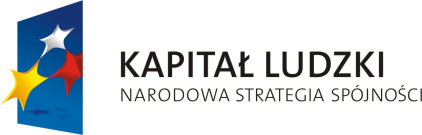 Należy podać wszystkie wydatki kwalifikowane związane z realizacją inwestycji dla kolejnych miesięcy realizacji projektu UWAGA: W TABELI NALEŻY UJĄĆ TERMIN FAKTYCZNEGO PONOSZENIA WYDATKU, A NIE NP. WYSTAWIENIA FAKTURY, ZA KTÓREJ ZAPŁATA NASTĄPI W KOLEJNYCH MIESIĄCACHHarmonogram rzeczowo-finansowy inwestycji [w PLN]Należy podać wszystkie wydatki kwalifikowane związane z realizacją inwestycji dla kolejnych miesięcy realizacji projektu UWAGA: W TABELI NALEŻY UJĄĆ TERMIN FAKTYCZNEGO PONOSZENIA WYDATKU, A NIE NP. WYSTAWIENIA FAKTURY, ZA KTÓREJ ZAPŁATA NASTĄPI W KOLEJNYCH MIESIĄCACHHarmonogram rzeczowo-finansowy inwestycji [w PLN]Należy podać wszystkie wydatki kwalifikowane związane z realizacją inwestycji dla kolejnych miesięcy realizacji projektu UWAGA: W TABELI NALEŻY UJĄĆ TERMIN FAKTYCZNEGO PONOSZENIA WYDATKU, A NIE NP. WYSTAWIENIA FAKTURY, ZA KTÓREJ ZAPŁATA NASTĄPI W KOLEJNYCH MIESIĄCACHHarmonogram rzeczowo-finansowy inwestycji [w PLN]Należy podać wszystkie wydatki kwalifikowane związane z realizacją inwestycji dla kolejnych miesięcy realizacji projektu UWAGA: W TABELI NALEŻY UJĄĆ TERMIN FAKTYCZNEGO PONOSZENIA WYDATKU, A NIE NP. WYSTAWIENIA FAKTURY, ZA KTÓREJ ZAPŁATA NASTĄPI W KOLEJNYCH MIESIĄCACHHarmonogram rzeczowo-finansowy inwestycji [w PLN]Należy podać wszystkie wydatki kwalifikowane związane z realizacją inwestycji dla kolejnych miesięcy realizacji projektu UWAGA: W TABELI NALEŻY UJĄĆ TERMIN FAKTYCZNEGO PONOSZENIA WYDATKU, A NIE NP. WYSTAWIENIA FAKTURY, ZA KTÓREJ ZAPŁATA NASTĄPI W KOLEJNYCH MIESIĄCACHHarmonogram rzeczowo-finansowy inwestycji [w PLN]Należy podać wszystkie wydatki kwalifikowane związane z realizacją inwestycji dla kolejnych miesięcy realizacji projektu UWAGA: W TABELI NALEŻY UJĄĆ TERMIN FAKTYCZNEGO PONOSZENIA WYDATKU, A NIE NP. WYSTAWIENIA FAKTURY, ZA KTÓREJ ZAPŁATA NASTĄPI W KOLEJNYCH MIESIĄCACHHarmonogram rzeczowo-finansowy inwestycji [w PLN]Należy podać wszystkie wydatki kwalifikowane związane z realizacją inwestycji dla kolejnych miesięcy realizacji projektu UWAGA: W TABELI NALEŻY UJĄĆ TERMIN FAKTYCZNEGO PONOSZENIA WYDATKU, A NIE NP. WYSTAWIENIA FAKTURY, ZA KTÓREJ ZAPŁATA NASTĄPI W KOLEJNYCH MIESIĄCACHHarmonogram rzeczowo-finansowy inwestycji [w PLN]Należy podać wszystkie wydatki kwalifikowane związane z realizacją inwestycji dla kolejnych miesięcy realizacji projektu UWAGA: W TABELI NALEŻY UJĄĆ TERMIN FAKTYCZNEGO PONOSZENIA WYDATKU, A NIE NP. WYSTAWIENIA FAKTURY, ZA KTÓREJ ZAPŁATA NASTĄPI W KOLEJNYCH MIESIĄCACHHarmonogram rzeczowo-finansowy inwestycji [w PLN]Należy podać wszystkie wydatki kwalifikowane związane z realizacją inwestycji dla kolejnych miesięcy realizacji projektu UWAGA: W TABELI NALEŻY UJĄĆ TERMIN FAKTYCZNEGO PONOSZENIA WYDATKU, A NIE NP. WYSTAWIENIA FAKTURY, ZA KTÓREJ ZAPŁATA NASTĄPI W KOLEJNYCH MIESIĄCACHHarmonogram rzeczowo-finansowy inwestycji [w PLN]Należy podać wszystkie wydatki kwalifikowane związane z realizacją inwestycji dla kolejnych miesięcy realizacji projektu UWAGA: W TABELI NALEŻY UJĄĆ TERMIN FAKTYCZNEGO PONOSZENIA WYDATKU, A NIE NP. WYSTAWIENIA FAKTURY, ZA KTÓREJ ZAPŁATA NASTĄPI W KOLEJNYCH MIESIĄCACHHarmonogram rzeczowo-finansowy inwestycji [w PLN]Należy podać wszystkie wydatki kwalifikowane związane z realizacją inwestycji dla kolejnych miesięcy realizacji projektu UWAGA: W TABELI NALEŻY UJĄĆ TERMIN FAKTYCZNEGO PONOSZENIA WYDATKU, A NIE NP. WYSTAWIENIA FAKTURY, ZA KTÓREJ ZAPŁATA NASTĄPI W KOLEJNYCH MIESIĄCACHHarmonogram rzeczowo-finansowy inwestycji [w PLN]Należy podać wszystkie wydatki kwalifikowane związane z realizacją inwestycji dla kolejnych miesięcy realizacji projektu UWAGA: W TABELI NALEŻY UJĄĆ TERMIN FAKTYCZNEGO PONOSZENIA WYDATKU, A NIE NP. WYSTAWIENIA FAKTURY, ZA KTÓREJ ZAPŁATA NASTĄPI W KOLEJNYCH MIESIĄCACHHarmonogram rzeczowo-finansowy inwestycji [w PLN]Należy podać wszystkie wydatki kwalifikowane związane z realizacją inwestycji dla kolejnych miesięcy realizacji projektu UWAGA: W TABELI NALEŻY UJĄĆ TERMIN FAKTYCZNEGO PONOSZENIA WYDATKU, A NIE NP. WYSTAWIENIA FAKTURY, ZA KTÓREJ ZAPŁATA NASTĄPI W KOLEJNYCH MIESIĄCACHHarmonogram rzeczowo-finansowy inwestycji [w PLN]Należy podać wszystkie wydatki kwalifikowane związane z realizacją inwestycji dla kolejnych miesięcy realizacji projektu UWAGA: W TABELI NALEŻY UJĄĆ TERMIN FAKTYCZNEGO PONOSZENIA WYDATKU, A NIE NP. WYSTAWIENIA FAKTURY, ZA KTÓREJ ZAPŁATA NASTĄPI W KOLEJNYCH MIESIĄCACHData opracowania niniejszego Harmonogramu.Data opracowania niniejszego Harmonogramu.Data rejestracji działalności gospodarczejData rejestracji działalności gospodarczejData zakończenia finansowej realizacji inwestycji (ostatnio zatwierdzona)Data zakończenia finansowej realizacji inwestycji (ostatnio zatwierdzona)Rodzaj wydatku - zgodnie z tabelą biznesplanu.Planowany kwotę wydatku należy wpisać w kwocie bruttoRodzaj wydatku - zgodnie z tabelą biznesplanu.Planowany kwotę wydatku należy wpisać w kwocie bruttoMiesiące prowadzenia działalności – kolejne, począwszy od daty rozpoczęcia prowadzenia działalności gospodarczej(1 miesiąc liczy się jako pełny miesiąc kalendarzowy)   Miesiące prowadzenia działalności – kolejne, począwszy od daty rozpoczęcia prowadzenia działalności gospodarczej(1 miesiąc liczy się jako pełny miesiąc kalendarzowy)   Miesiące prowadzenia działalności – kolejne, począwszy od daty rozpoczęcia prowadzenia działalności gospodarczej(1 miesiąc liczy się jako pełny miesiąc kalendarzowy)   Miesiące prowadzenia działalności – kolejne, począwszy od daty rozpoczęcia prowadzenia działalności gospodarczej(1 miesiąc liczy się jako pełny miesiąc kalendarzowy)   Miesiące prowadzenia działalności – kolejne, począwszy od daty rozpoczęcia prowadzenia działalności gospodarczej(1 miesiąc liczy się jako pełny miesiąc kalendarzowy)   Miesiące prowadzenia działalności – kolejne, począwszy od daty rozpoczęcia prowadzenia działalności gospodarczej(1 miesiąc liczy się jako pełny miesiąc kalendarzowy)   Miesiące prowadzenia działalności – kolejne, począwszy od daty rozpoczęcia prowadzenia działalności gospodarczej(1 miesiąc liczy się jako pełny miesiąc kalendarzowy)   Miesiące prowadzenia działalności – kolejne, począwszy od daty rozpoczęcia prowadzenia działalności gospodarczej(1 miesiąc liczy się jako pełny miesiąc kalendarzowy)   Miesiące prowadzenia działalności – kolejne, począwszy od daty rozpoczęcia prowadzenia działalności gospodarczej(1 miesiąc liczy się jako pełny miesiąc kalendarzowy)   Miesiące prowadzenia działalności – kolejne, począwszy od daty rozpoczęcia prowadzenia działalności gospodarczej(1 miesiąc liczy się jako pełny miesiąc kalendarzowy)   Miesiące prowadzenia działalności – kolejne, począwszy od daty rozpoczęcia prowadzenia działalności gospodarczej(1 miesiąc liczy się jako pełny miesiąc kalendarzowy)   Miesiące prowadzenia działalności – kolejne, począwszy od daty rozpoczęcia prowadzenia działalności gospodarczej(1 miesiąc liczy się jako pełny miesiąc kalendarzowy)   Rodzaj wydatku - zgodnie z tabelą biznesplanu.Planowany kwotę wydatku należy wpisać w kwocie bruttoRodzaj wydatku - zgodnie z tabelą biznesplanu.Planowany kwotę wydatku należy wpisać w kwocie bruttomiesiąc 1miesiąc 2miesiąc 3miesiąc 4miesiąc 5miesiąc 6miesiąc 7miesiąc 8miesiąc 9miesiąc 10miesiąc 11miesiąc 1212345Razem wydatkiRazem wydatki